ВУЛИЦЯ ШКИРІВКА 296-Б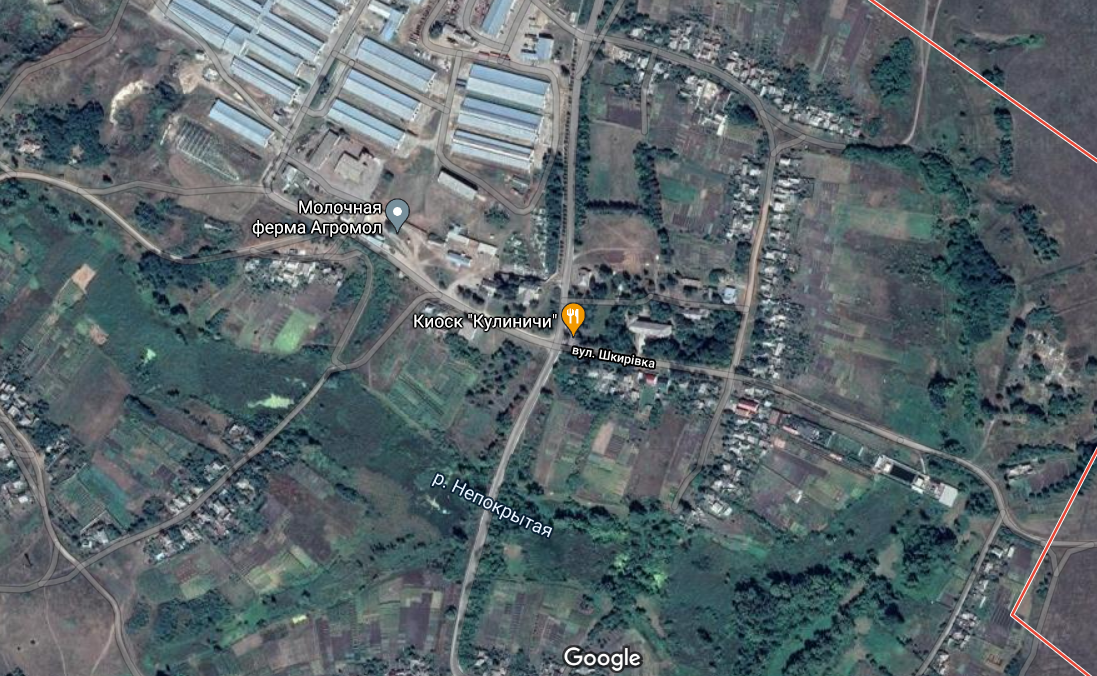 